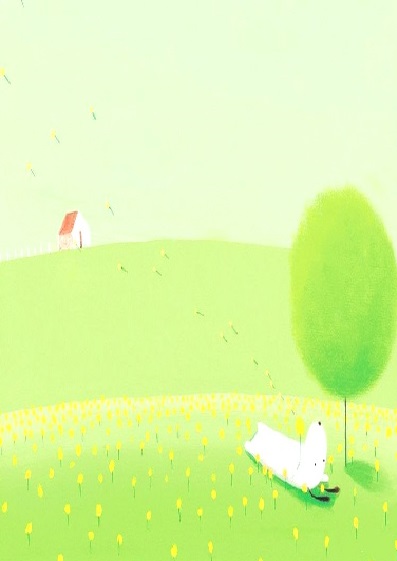 導師: 張媛甯                 系別班級:四財一丙得獎感言:    對於在南臺已擔任導師超過20年的我而言，最大的挑戰是如何在不斷改變的學生特性中，尋求最適合的學生輔導與班級經營方式。    每學期我都會讓同學分組與我晤談吃飯，以了解他們對學業或生活的想法與需求，有機會便與諮輔組合作進行班級輔導；班會或導師時間便叮嚀同學有關學系課程或證照以及校內資訊的注意事項；班級有一個LINE群組，當然是最快速傳達任何學校或班級相關訊息的管道，學生也常會私訊我詢問事情；然而，我也一直在尋求導師協助學生VS.學生自行解決問題的平衡點。	在現今網路發達的時代，學生習慣馬上知道答案且立即解決問題，但是又不喜歡自己去尋找問題解決的方式，所以非常習慣詢問導師。其實，導師對於學校行政單位的相關事項也不一定了解，以前自己也慣於打電話到行政單位詢問，但後來在學校的行政人員提醒下，自己也發現學生缺乏自行尋求解決問題的能力，所以現在的我在某些事務會告知學生負責的學校行政人員後，請他自己詢問，除了避免傳達錯誤與不完整外，最重要的是培養學生解決問題與溝通的能力。此外，現在的家長有時以尊重為名不管子女在學校的狀況，甚或維護學生的不當行為，導師必須思索如何進行親師溝通來幫助學生。因此，導師的工作與任務需要不斷地學習，期望自己能善盡導師「有所為亦有所不為」的責任與義務。